Lección 18: Contemos problemas-historia a partir de expresionesContemos problemas-historia que correspondan a expresiones.18.1: Comparte un problema-historia que corresponda a una expresión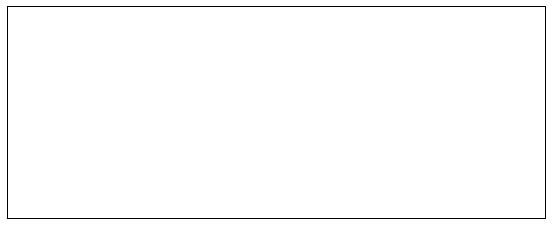 18.2: Recorrido por el salón: Problema-historia y expresión18.3: Centros: Momento de escogerEscoge un centro.Encuentra el valor de
expresiones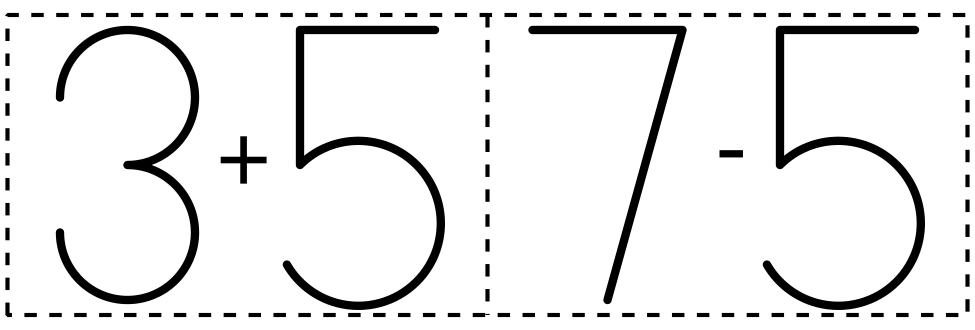 ​​​​​​Lanza y suma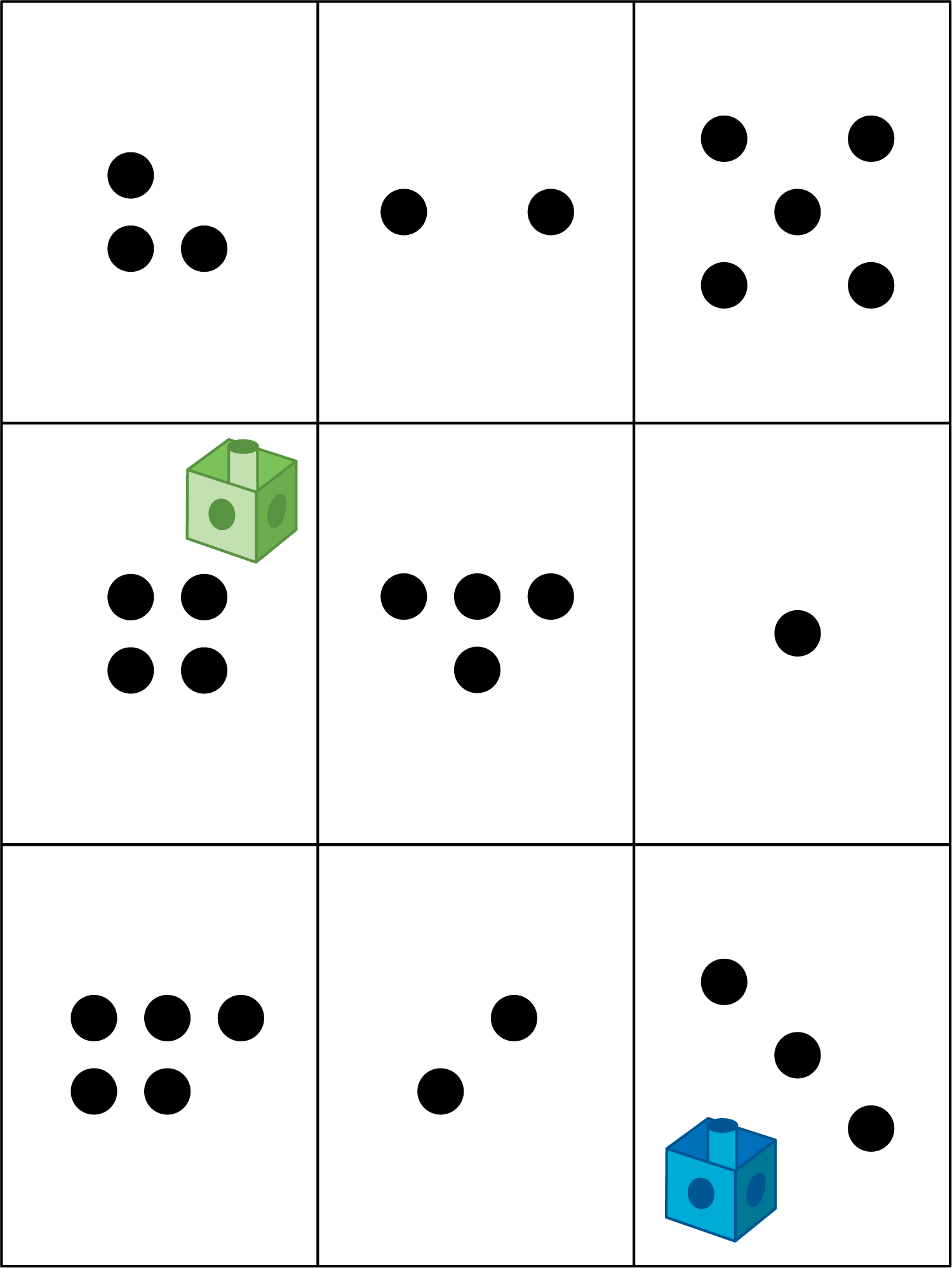 Revuelve y saca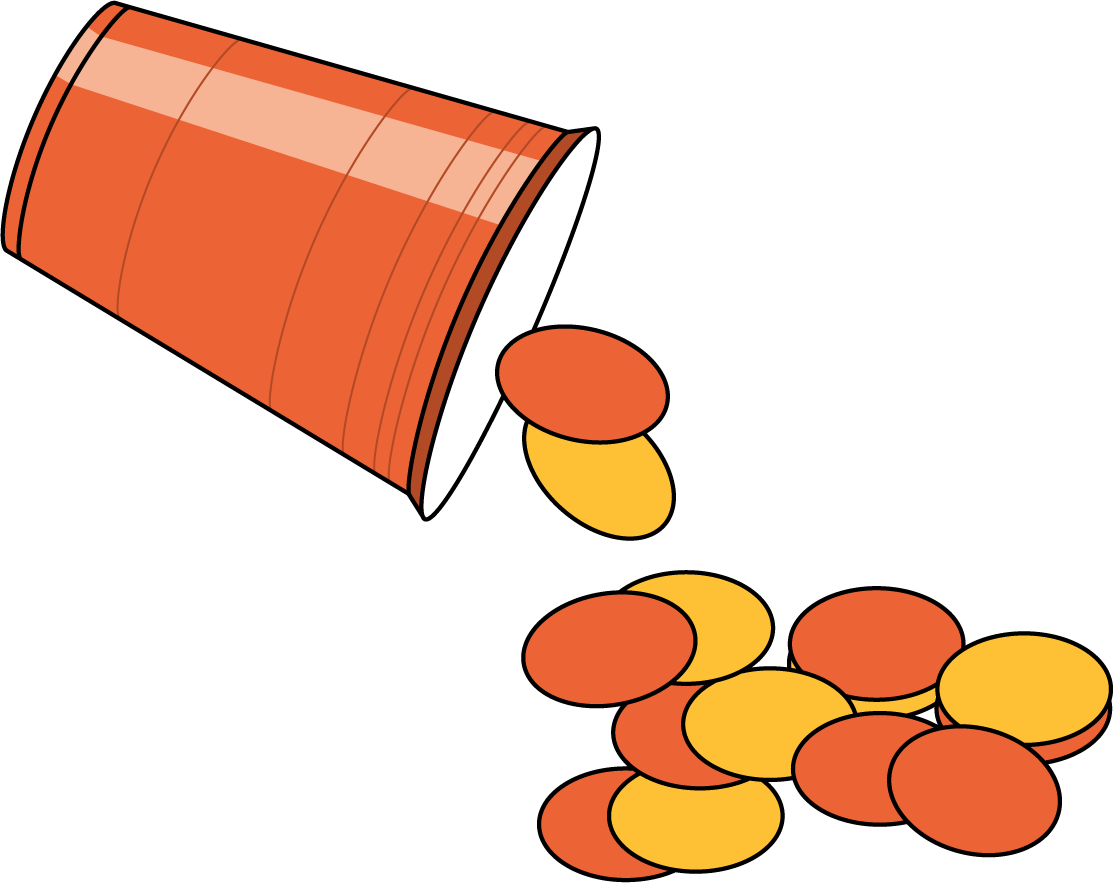 Historias matemáticas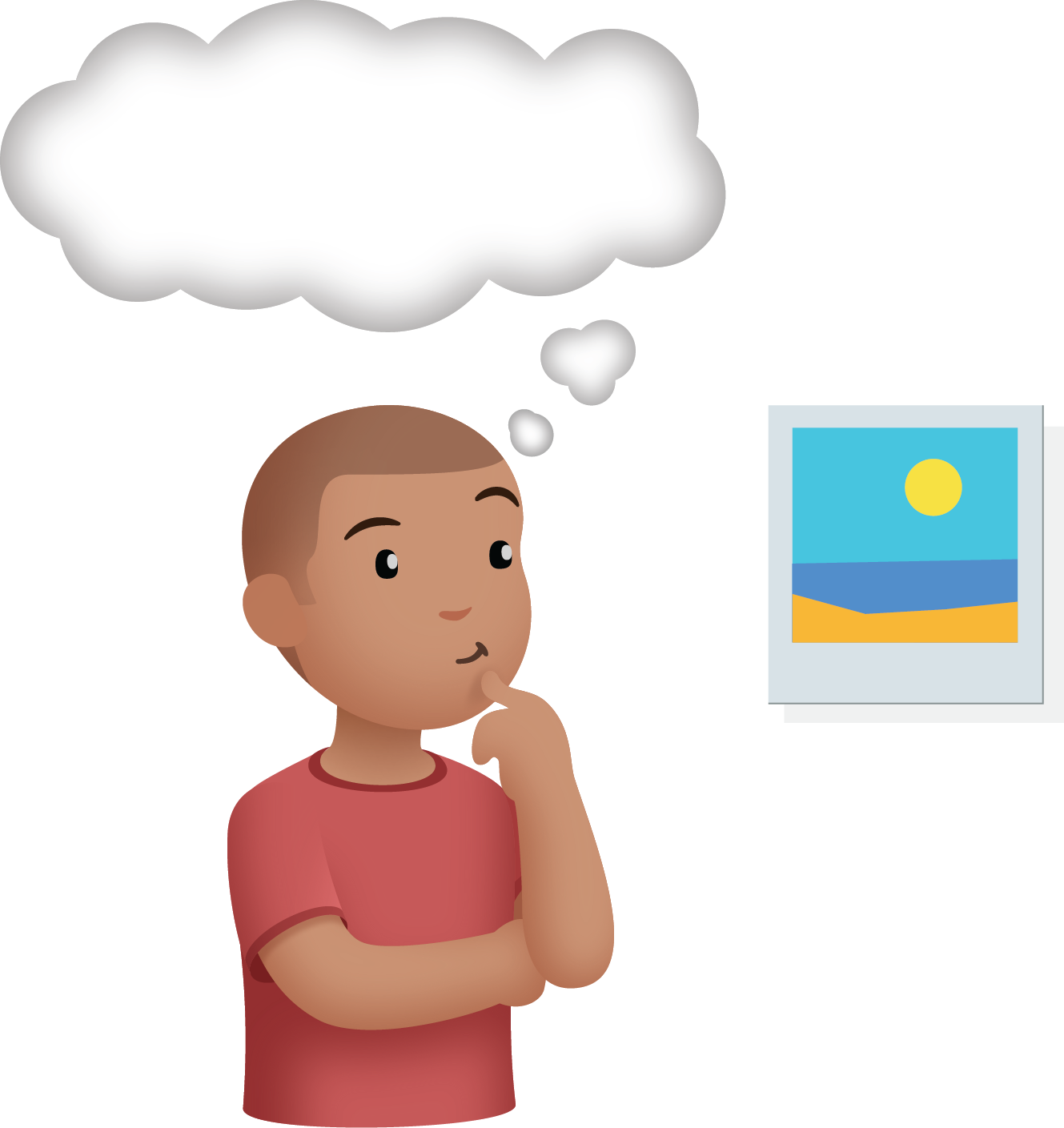 Carrera con números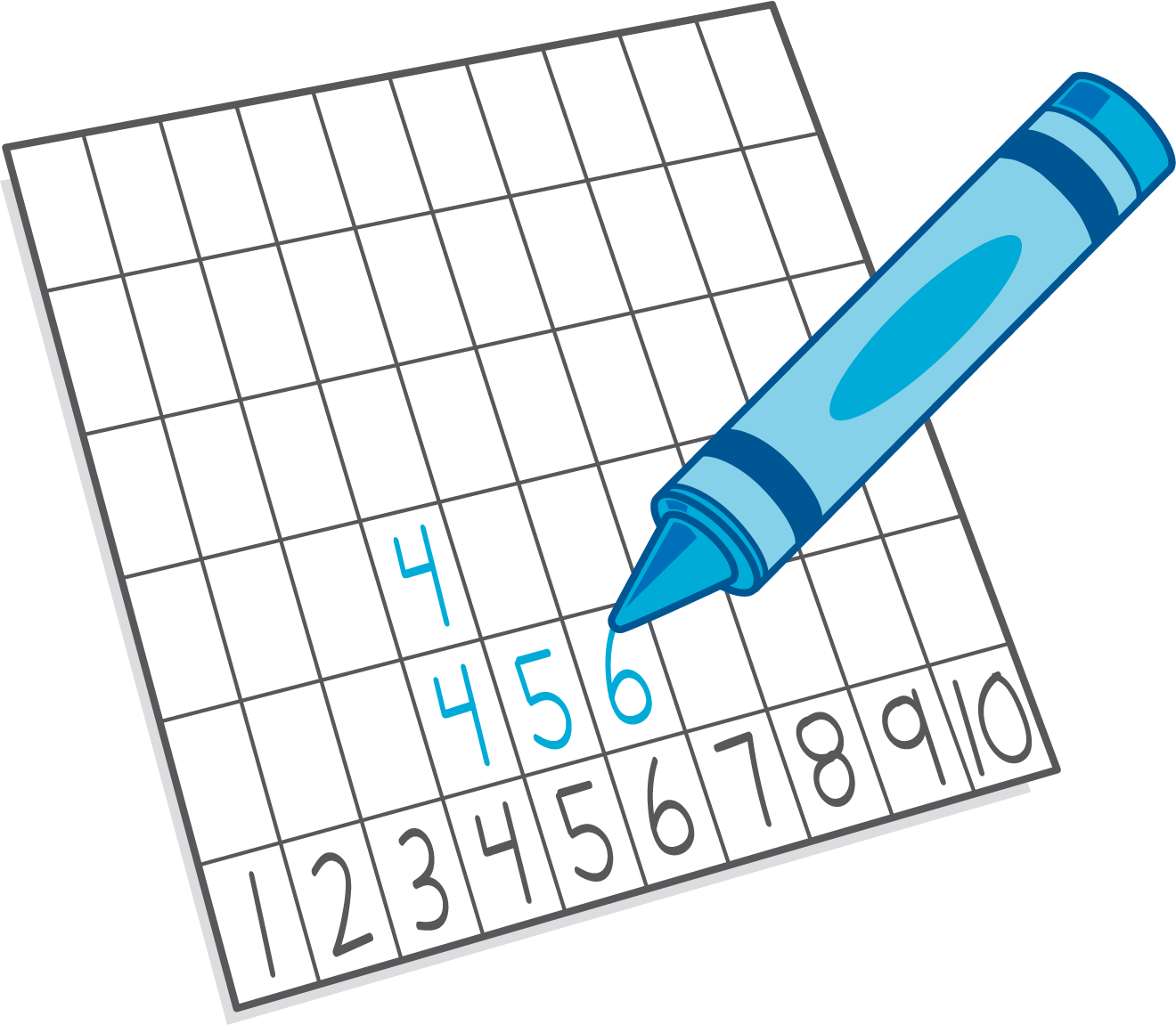 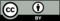 © CC BY 2021 Illustrative Mathematics®